Jak wypełnić i złożyć wniosek EZP o zmianę danych osoby zamieszkałej w Polsce (w formie papierowej)Wejdź na stronę internetową www.zus.pl.Przejdź do zakładki [Wzory formularzy] > [ Emerytury, renty] > [Więcej kategorii] > [Zmiana danych emeryta/rencisty]. Wybierz z listy wniosków „Wniosek EZP”.Wypełnij i wydrukuj formularz (przycisk „Wypełnij i wydrukuj”) lub pobierz go i wydrukuj, aby wypełnić odręcznie (link „Pobierz plik…”).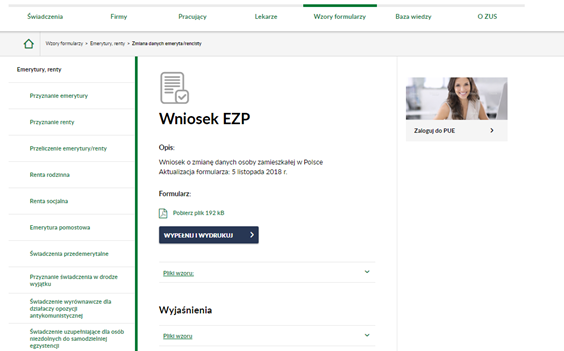 We wniosku znajdziesz na początku instrukcję wypełnianiaW bloku „Dane wnioskodawcy” wpisz swoje dane osobowe i swój adres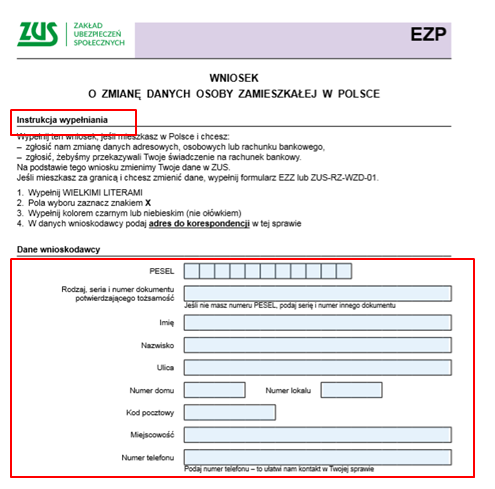 W bloku „Zakres wniosku” postaw znak X w kwadraciku przy frazie „wypłata świadczenia na rachunek bankowy”.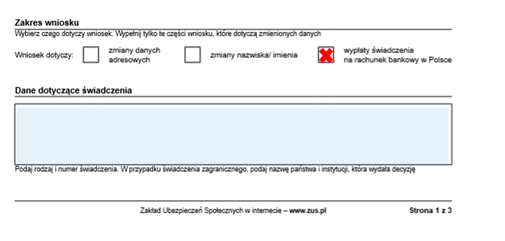 Następnie wypełnij pola w bloku „Wniosek w sprawie wypłaty świadczenia na rachunek bankowy w Polsce”:postaw znak X w kwadraciku przy frazie „wypłatę świadczenia na rachunek bankowy”, wpisz numer konta bankowego oraz imię i nazwisko właściciela rachunku.W bloku „Załączniki” uzupełnij datę na wniosku i czytelnie podpisz wniosek.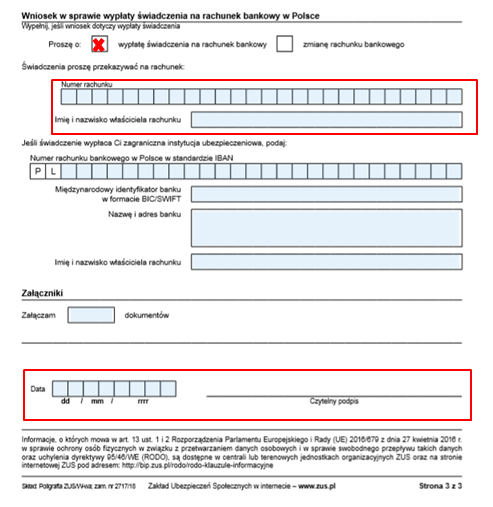 Wypełniony wniosek złóż osobiście w naszej placówce lub wyślij do nas pocztą. Adresy naszych placówek możesz znaleźć na naszej stronie internetowej www.zus.pl w zakładce [O ZUS] > [Kontakt] > [Oddziały, inspektoraty, biura terenowe].